How to Clean Glasses  Do not use any paper products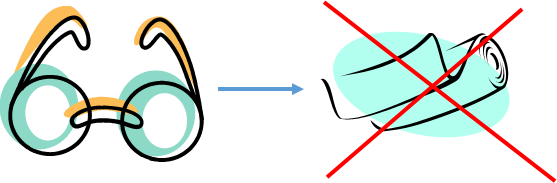  Be sure to always use a clean cloth 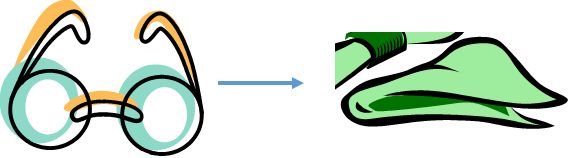  Use water when it is available to remove accumulated dust on the lens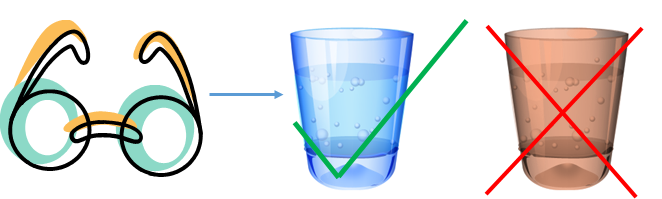 Never put the lenses down where they might be scratched; always put them up. 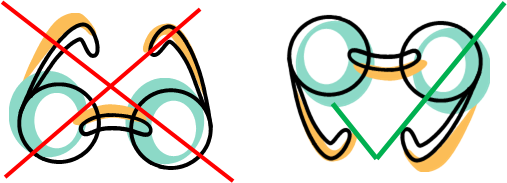 Como Limpiar Las Gafas1. No utilice ningún tipo de productos de papelAsegúrese de siempre usar un paño limpio  Use agua cuando esté disponible para eliminar la suciedad acumulada en las lentesNunca ponga las lentes de abajo donde podrian ser rayados; siempre ponerlos